						  	       werner-baumgartner@radrennclubbasel.ch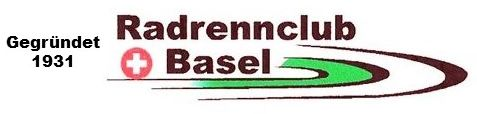 								            IBAN CH09 0900 0000 4001 6795 5Protokoll der 92. Ordentlichen Generalversammlung des RADRENNCLUB BASELvom 10. März 2023 im Restaurant Hard Birsfelden                                   ______________________________________________________Anwesend:  32 Mitglieder1.	18.00 h   Der Präsident Werner Baumgartner begrüsst die Anwesenden.                           2.        Als Tagespräsident wird auch dieses Jahr Kurt Kaiser vorgeschlagen                                         und von den Anwesenden einstimmig angenommen.3.	Das Protokoll der 91. GV wird einstimmig genehmigt.4.	Eintritte: 	Monique und Marcel SegessemannAustritte:	René Jeker (krankheitshalber).          Der Bestand per 31.12.2022 beträgt   65 Mitglieder.5.   	Der Präsident verliest seinen Jahresbericht und berichtet über die diversen 	Jahresaktivitäten.                       Kassier Rolf Plüss gibt Auskunft über die Jahresrechnung 2022           Einnahmen:  	 Fr.  3´870.91                Ausgaben:		 Fr.  4´107.40           Vereinsvermögen per 31.12.2022:   Fr. 9´509.56.      	Fritz Nussbaumer verliest den Revisionsbericht 2022 und verdankt die geleistete 	Arbeit.6.	Décharge wird einstimmig erteilt. 7.	Tagespräsident Kurt Kaiser übernimmt sein Amt und mit seiner 	 	 humorvollen Art führt er durch das Wahlgeschäft.     Der Vorstand besteht aus:           Präsident:		Werner Baumgartner 	Vizepräsident: 	 André Gysin                 Kassier: 		 Rolf Plüss             Webmaster:		 Bruno Wüest Als Revisoren wurden gewählt:      1. Revisor Ruedi Ryser						   2. Revisor Beat Bucher         						   Ersatz-Revisor: Enrico Meier8.	 Anträge: keine.9.	Ehrungen:	Bruno Wüest für das Führen der Homepage.Hansi Zimmerli für die Grättimänner und das Dessert an der GV.Max Reier für den alljährlichen Kalender mit den tollen Fotos.Kurt Kaiser, Marcel Segessemann und Bruno Wüest erhalten 	symbolisch einen Presseausweis vom RRCB für ihre  Berichte in der 	Clubzeitung.Nelly und Enrico Meier erhalten ein Präsent für den jeweiligen  	grosszügigen  Apéro an den Spaziergängen.10.	Diverses:	Ehrengast Stephan Kainersdorfer.Der Präsident schliesst die Generalversammlung 2023 und lädt alle Mitgliederzum  Apéro und anschliessendem Nachtessen ein.Ende :   18.50 hOberwil, 20. Oktober 2023						Präsident									Werner Baumgartner		                             	                                                                                                                                                                                                              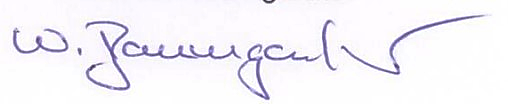 Präsident: Werner Baumgartner, Hafenrainstrasse 71, 4104 Oberwil, Tel. 061 701 37 94